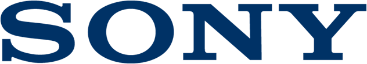 Poudarki nove ponudbe Sonyjevih televizorjevModel ZH8 z novo tehnologijo Frame Tweeter: Najbolj vseobsežno izkušnjo zagotavljajo izboljšana kakovost slike, tanka oblikovna zasnova in zvok Sound-from-Picture Reality™ z novo Sonyjevo tehnologijo visokotonskih zvočnikov Frame Tweeter. Ti delujejo tako, da ustvarjajo vibracije na ohišju televizorja, ki tako oddaja zvok. S tem dobi gledalec občutek, da zvok prihaja neposredno iz samega zaslona.  Tehnologija X-Motion Clarity za OLED: Revolucionarna Sonyjeva tehnologija, ki je priznana kot najboljša v razredu, bo zdaj na voljo za televizorje OLED. Akcijske prizore na zaslonu bo izboljševala v realnem času z neverjetno stopnjo osveževanja, da bo slika še svetlejša, jasnejša in bolj tekoča kot kadarkoli prej. Gledanje športnih dogodkov bo tako postalo neverjetna izkušnja.  Razširitev tehnologije X-Wide Angle: Tehnologija X-Wide Angle prinaša živahne realistične barve ne glede na kot gledanja, medtem pa ohranja več barv in svetlosti kot ostali običajni televizorji LED. Uživajte v odlični sliki z neverjetnim razponom in globino s kateregakoli mesta v sobi. Za še večjo možnost izbire bodo televizorji serije XH95 4K Full Array LED na voljo s tehnologijo X-Wide Angle pri velikostih zaslona od 55’’ naprej.Razširitev tehnologije Full-Array LED: Sonyjeva tehnologija Full-Array z lokalnim zatemnjevanjem in poudarjanjem dinamično spreminja količino svetlobe na posameznih delih zaslona glede na predvajano vsebino. Rezultat je dramatično povečanje kontrasta in svetlosti slike. Z natančnim uravnoteženjem svetlosti po celotnem zaslonu postanejo temni prizori še temnejši in svetli prizori še svetlejši – natanko tako, kot si je zamislil ustvarjalec filma, serije ali oddaje. Ta vrhunska funkcija bo zdaj na voljo tudi v televizorjih srednjega razreda XH90 4K Full Array LED. Osvetljen daljinski upravljalnik: Z vrhunskim osvetljenim daljinskim upravljalnikom z ohišjem iz aluminija lahko s televizorji serij ZH8 in XH95 zdaj uživate v gledanju televizije tudi v temnejših okoljih. Android TV™: Nova ponudba se ponaša s funkcijo Android TV in storitvijo Google Assistant, trgovino Google Play in vgrajenim Chromecastom, ki nudi uporabnikom enostaven dostop do vsebin, storitev in naprav preko svoje široke platforme. Sonyjevi originalni meniji uporabniškega vmesnika in glasovni ukazi so ravno tako izboljšani za boljšo vsakodnevno uporabo. Nadgrajene funkcije glasovnega upravljanja omogočijo uporabniku, da povsem prostoročno uživa v gledanju televizije v živo, aplikacijah in povezanih napravah.Možnost prostoročnega upravljanja2: Sonyjevi televizorji omogočajo glasovno upravljanje in skupaj s storitvijo Google Assistant nudijo pametnejšo izkušnjo gledanja. Povprašajte pomočnika Google Assistant in poiščite najnovejše filmske uspešnice, predvajajte oddaje ali prikličite rezultate športnih tekmovanj. Zatemnite luč s povezovanjem naprav v pametni dom, upravljajte dnevne naloge in si oglejte svoj koledar. Lahko pa ga tudi povprašate, kar vas zanima in svoj odgovor izveste na televizorju. Združljivost s Smart Speakerjem: Z napravami, ki so združljive s storitvama Google Assistant3 in Amazon Alexa lahko predvajate in upravljate videoposnetke z Youtuba z Google Home ali zamenjate program in glasnost z napravami, ki podpirajo Amazon Alexo.Enostavna povezljivost z večino naprav: Z Apple® AirPlay® 2 lahko uporabniki predvajajo filme, glasbo, igre in svoje fotografije na televizorju iz naprav iPhone®, iPad® ali Mac®. Tehnologija Apple HomeKit™ pa zagotavlja enostaven in varen način za upravljanje televizorja preko naprav iPhone®, iPad® ali Mac®.Novi modeli televizorjev Sony in njihove glavne lastnostiSerija ZH8 (modela 85” in 75”) 8K Full Array LED TVSonyjev super visok 8K kontrast in kakovostna slika, ki je videti, kot bi dogajanje gledali v živo.Slikovni procesor X1™ Ultimate in tehnologija 8K X-Reality PRO za izostreno in izboljšano sliko v realnem času ter povečavo slike, ki se bolj približa pravi kakovosti 8K, zahvaljujoč Sonyjevi ekskluzivni podatkovni zbirki 8K.Nova tehnologija Frame Tweeter nudi vseobsežno izkušnjo slike in zvoka z izboljšano kakovostjo slike, tanko oblikovno zasnovo televizorja in tehnologijo Sound-from-Picture Reality™.Nov osvetljen daljinski upravljalnik, da lahko gledalci uživajo v izkušnji gledanja tudi v temnejših okoljih.Stojalo z dvema položajema omogoča uporabnikom, da namestijo televizor tudi na manjše omarice.Nova tehnologija Ambient Optimization optimizira kakovost slike in zvoka glede na prostor, v katerem se nahaja uporabnik. Tako samodejno prilagodi svetlost slike, da ustreza svetlobi v prostoru. V svetlih sobah jo poveča, v temnih sobah pa zmanjša, s čimer zagotavlja popolno gledanje.Zaslon TRILUMINOS™ reproducira subtilne barvne odtenke, svetlobo in gradacijo iz video objektiva v domačo dnevno sobo. Združljivost z Dolby Vision™ in Dolby Atmos™.Možnost prostoročnega upravljanja.Delovanje s Smart Speakers, vključno z napravami, ki omogočajo Google Home in Amazon Alexa.Enostavna povezljivost s široko paleto naprav z Apple AirPlay 2, HomeKit.Hiter dostop do različnih vsebin in storitev preko funkcije Android TV.Način Custom Mode skupaj z ostalimi Sonyjevimi kalibriranimi načini ogleda zagotavlja različne možnosti gledanja, ki ustrezajo okusu posameznika, ohranijo pa se ustvarjalčevi nameni. Združljivost s formatom 4K s 120 sličicami na sekundo.Serija A8 (modela 65” in 55”) 4K OLED TVVgrajen slikovni procesor X1™ Ultimate za izjemno izkušnjo gledanja 4K HDR z naslednjimi tehnologijami: Objektno-osnovani Super Resolution, objektno-osnovani HDR remaster, Super Bit Mapping™ 4K HDR ter procesiranje z dvema podatkovnima zbirkama.Televizorja odlikuje tudi tehnologija Pixel Contrast Booster, osem milijonov samoosvetljenih točk ter Sonyjev originalni krmilnik panela OLED, ki prinaša občutno obogateno vizualno izkušnjo z edinstvenim prikazom črnine, pristnimi barvami in širokim vidnim kotom.Tehnologija X-Motion Clarity za OLED: Revolucionarna Sonyjeva tehnologija, ki je priznana kot najboljša v razredu, bo zdaj na voljo za televizorje OLED. Akcijske prizore na zaslonu bo izboljševala v realnem času, da bo slika še svetlejša, jasnejša in bolj tekoča kot kadarkoli prej. Gledanje športnih dogodkov bo tako postalo neverjetna izkušnja.Dva nizkotonska zvočnika izboljšata in obogatita tehnologijo Acoustic Surface Audio™.Združljivost z Dolby Vision™ in Dolby Atmos™.Nova tehnologija Ambient Optimization optimizira kakovost slike in zvoka glede na prostor, v katerem se nahaja uporabnik. Tako samodejno prilagodi svetlost slike, da ustreza svetlobi v prostoru. V svetlih sobah jo poveča, v temnih sobah pa zmanjša, s čimer zagotavlja popolno gledanje.Zaslon TRILUMINOS™ reproducira subtilne barvne odtenke, svetlobo in gradacijo iz video objektiva v domačo dnevno sobo. Delovanje s Smart Speakers, vključno z napravami, ki omogočajo Google Home in Amazon Alexa.Enostavna povezljivost s široko paleto naprav z Apple AirPlay 2, HomeKit.Hiter dostop do različnih vsebin in storitev preko funkcije Android TV.Način Custom Mode skupaj z ostalimi Sonyjevimi kalibriranimi načini ogleda zagotavlja različne možnosti gledanja, ki ustrezajo okusu posameznika, ohranijo pa se ustvarjalčevi nameni. Serija A9 (model 48”) 4K OLED TVNovo dodan model z zaslonom velikosti 48’’ odgovarja na povpraševanje kupcev po manjših televizorjih OLED vrhunske kakovosti.Majhno aluminijasto stojalo na sredini omogoča fleksibilnost v manjših prostorih.Nudi najboljšo kakovost slike v tem razredu televizorjev, a v manjši velikosti.Vključuje Sonyjeve vrhunske lastnosti televizorjev OLED, vključno s slikovnim procesorjem X1™ Ultimate ter tehnologijama Contrast Booster in Acoustic Surface Audio™.Tehnologija X-Motion Clarity za OLED: Revolucionarna Sonyjeva tehnologija, ki je priznana kot najboljša v razredu, bo zdaj na voljo za televizorje OLED. Akcijske prizore na zaslonu bo izboljševala v realnem času, da bo slika še svetlejša, jasnejša in bolj tekoča kot kadarkoli prej. Gledanje športnih dogodkov bo tako postalo neverjetna izkušnja.Nova tehnologija Ambient Optimization optimizira kakovost slike in zvoka glede na prostor, v katerem se nahaja uporabnik. Tako samodejno prilagodi svetlost slike, da ustreza svetlobi v prostoru. V svetlih sobah jo poveča, v temnih sobah pa zmanjša, s čimer zagotavlja popolno gledanje.Zaslon TRILUMINOS™ reproducira subtilne barvne odtenke, svetlobo in gradacijo iz video objektiva v domačo dnevno sobo. Združljivost z Dolby Vision™ in Dolby Atmos™.Delovanje s Smart Speakers, vključno z napravami, ki omogočajo Google Home in Amazon Alexa.Enostavna povezljivost s široko paleto naprav z Apple AirPlay 2, HomeKit.Hiter dostop do različnih vsebin in storitev preko funkcije Android TV.Način Custom Mode skupaj z ostalimi Sonyjevimi kalibriranimi načini ogleda zagotavlja različne možnosti gledanja, ki ustrezajo okusu posameznika, ohranijo pa se ustvarjalčevi nameni. Serija XH95 (modeli 85’’, 75’’, 65’’, 55” in 49”) 4K Full Array LED TVVgrajen slikovni procesor X1™ Ultimate za izjemno izkušnjo gledanja 4K HDR z naslednjimi tehnologijami: Objektno-osnovani Super Resolution, objektno-osnovani HDR remaster, Super Bit Mapping™ 4K HDR ter procesiranje z dvema podatkovnima zbirkama.Serija XH95 se ponaša z lokalnim zatemnjevanjem svetlobe v ozadju po celotni površini slike s tehnologijo X-tended Dynamic Range™ PRO, kar prinaša 6-krat večji kontrast kot pri Sonyjevih običajnih televizorjih LED.Tehnologija X-Wide Angle prinaša živahne realistične barve ne glede na kot gledanja, medtem pa ohranja več barv in svetlosti kot ostali običajni televizorji LED. Uživajte v odlični sliki z neverjetnim razponom in globino s kateregakoli mesta v sobi. Za še večjo možnost izbire bodo televizorji serije XH95 4K Full Array LED na voljo s tehnologijo X-Wide Angle pri velikostih zaslona od 55’’ naprej.Televizorje serije XH95 odlikuje izboljšana tehnologija Acoustic Multi-Audio, kjer gre za koncept Sound-from-Picture Reality™ s sistemom dveh ojačevalnikov, ki ločeno upravljata z glavnim zvočnikom in nevidnim visokotonskim zvočnikom. Dodatno je tukaj še nova zvočniška enota X-Balanced Speaker, ki združuje jasen zvok in elegantno oblikovno zasnovo (dvojni ojačevalnik in zvočniška enota X-Balanced Speaker sta na voljo samo pri modelih z zaslonom velikosti 55’’, 65’’ in 75’’; tehnologija Acoustic Multi-Audio je na voljo pri modelih z velikostjo zaslona od 55’’ naprej).Oblikovna zasnova Flush Surface prinaša eleganten videz brez roba (samo pri modelih 55’’, 65’’ in 75’’).Nova tehnologija Ambient Optimization optimizira kakovost slike in zvoka glede na prostor, v katerem se nahaja uporabnik. Tako samodejno prilagodi svetlost slike, da ustreza svetlobi v prostoru. V svetlih sobah jo poveča, v temnih sobah pa zmanjša, s čimer zagotavlja popolno gledanje.Zaslon TRILUMINOS™ reproducira subtilne barvne odtenke, svetlobo in gradacijo iz video objektiva v domačo dnevno sobo. Združljivost z Dolby Vision™ in Dolby Atmos™.Vgrajene možnosti prostoročnega upravljanja (na voljo pri modelih z velikostjo zaslona od 55’’ naprej).Delovanje s Smart Speakers, vključno z napravami, ki omogočajo Google Home in Amazon Alexa.Enostavna povezljivost s široko paleto naprav z Apple AirPlay 2, HomeKit.Hiter dostop do različnih vsebin in storitev preko funkcije Android TV.Način Custom Mode skupaj z ostalimi Sonyjevimi kalibriranimi načini ogleda zagotavlja različne možnosti gledanja, ki ustrezajo okusu posameznika, ohranijo pa se ustvarjalčevi nameni. Serija XH90 (modeli 85’’, 75’’, 65’’ in 55”) 4K Full Array LED TV4K HDR procesor X1™ poustvari več globine, tekstur in naravnih barv z objektno-osnovano tehnologijo HDR remaster.Lokalno zatemnjevanje svetlobe v ozadju po celotni površini slike s tehnologijo X-tended Dynamic Range™.Nov model televizorja Full Array LED srednjega razreda, ki prinaša uporabnikom več raznovrstnosti.Tehnologija Acoustic Multi-Audio (na voljo samo pri modelih z velikostjo zaslona od 65’’ naprej) in X-Balanced Speaker (na voljo pri vseh velikostih zaslona).Nova tehnologija Ambient Optimization optimizira kakovost slike in zvoka glede na prostor, v katerem se nahaja uporabnik. Tako samodejno prilagodi svetlost slike, da ustreza svetlobi v prostoru. V svetlih sobah jo poveča, v temnih sobah pa zmanjša, s čimer zagotavlja popolno gledanje.Zaslon TRILUMINOS™ reproducira subtilne barvne odtenke, svetlobo in gradacijo iz video objektiva v domačo dnevno sobo. Združljivost z Dolby Vision™ in Dolby Atmos™.Diamantno izrezan okvir za tanko oblikovno zasnovo.Delovanje s Smart Speakers, vključno z napravami, ki omogočajo Google Home in Amazon Alexa.Enostavna povezljivost s široko paleto naprav z Apple AirPlay 2, HomeKit.Hiter dostop do različnih vsebin in storitev preko funkcije Android TV.Način Custom Mode skupaj z ostalimi Sonyjevimi kalibriranimi načini ogleda zagotavlja različne možnosti gledanja, ki ustrezajo okusu posameznika, ohranijo pa se ustvarjalčevi nameni. Združljivost s formatom 4K s 120 sličicami na sekundo (prek bodoče programske posodobitve).Serija XH85 (modela 49” in 43”) 4K TV4K HDR procesor X1™ poustvari več globine, tekstur in naravnih barv z objektno-osnovano tehnologijo HDR remaster.Zaslon TRILUMINOS™ reproducira subtilne barvne odtenke, svetlobo in gradacijo iz video objektiva v domačo dnevno sobo. Združljivost z Dolby Vision™ in Dolby Atmos™.Lično kovinsko stojalo in eleganten aluminijast okvir.Delovanje s Smart Speakers, vključno z napravami, ki omogočajo Google Home in Amazon Alexa.Enostavna povezljivost s široko paleto naprav z Apple AirPlay 2, HomeKit.Hiter dostop do različnih vsebin in storitev preko funkcije Android TV.Način Custom Mode skupaj z ostalimi Sonyjevimi kalibriranimi načini ogleda zagotavlja različne možnosti gledanja, ki ustrezajo okusu posameznika, ohranijo pa se ustvarjalčevi nameni. Serija XH81 (modeli 65’’, 55’’, 49’’ in 43”) 4K TV4K HDR procesor X1™ poustvari več globine, tekstur in naravnih barv z objektno-osnovano tehnologijo HDR remaster.X-Balanced Speaker – nova zvočniška enota, ki jo odlikujeta jasen zvok in tanka oblikovna zasnova (na voljo pri modelih z velikostjo zaslona od 55’’ naprej).Zaslon TRILUMINOS™ reproducira subtilne barvne odtenke, svetlobo in gradacijo iz video objektiva v domačo dnevno sobo. Združljivost z Dolby Vision™ in Dolby Atmos™.Lično kovinsko stojalo in izjemno tanek okvir.Vrhunski daljinski upravljalnik z ohišjem iz aluminija.Delovanje s Smart Speakers, vključno z napravami, ki omogočajo Google Home in Amazon Alexa.Enostavna povezljivost s široko paleto naprav z Apple AirPlay 2, HomeKit.Hiter dostop do različnih vsebin in storitev preko funkcije Android TV.Način Custom Mode skupaj z ostalimi Sonyjevimi kalibriranimi načini ogleda zagotavlja različne možnosti gledanja, ki ustrezajo okusu posameznika, ohranijo pa se ustvarjalčevi nameni. Serija XH80 (modeli 85’’, 75’’, 65’’, 55’’, 49’’ in 43”) 4K TV4K HDR procesor X1™ poustvari več globine, tekstur in naravnih barv z objektno-osnovano tehnologijo HDR remaster.X-Balanced Speaker – nova zvočniška enota, ki jo odlikujeta jasen zvok in tanka oblikovna zasnova (na voljo pri modelih z velikostjo zaslona od 55’’ naprej).Zaslon TRILUMINOS™ reproducira subtilne barvne odtenke, svetlobo in gradacijo iz video objektiva v domačo dnevno sobo. Združljivost z Dolby Vision™ in Dolby Atmos™.Lično stojalo in izjemno tanek okvir.Delovanje s Smart Speakers, vključno z napravami, ki omogočajo Google Home in Amazon Alexa.Enostavna povezljivost s široko paleto naprav z Apple AirPlay 2, HomeKit.Hiter dostop do različnih vsebin in storitev preko funkcije Android TV.Način Custom Mode skupaj z ostalimi Sonyjevimi kalibriranimi načini ogleda zagotavlja različne možnosti gledanja, ki ustrezajo okusu posameznika, ohranijo pa se ustvarjalčevi nameni. Serija X70 (modeli 65’’, 55’’, 49’’ in 43”) 4K TVTehnologija 4K X-Reality™ PRO poveča in izostri vsako sliko, da jo približa kakovosti prave 4K slike in neprestano razkriva še bolj izpopolnjene podrobnosti prizorov.Zaslon TRILUMINOS™ reproducira subtilne barvne odtenke, svetlobo in gradacijo iz video objektiva v domačo dnevno sobo. Tehnologija ClearAudio+ natančno uglasi zvok televizorja za vseobsežno, obogateno izkušnjo, ki ustvarja vtis obkroženosti v prostoru. Prisluhnite glasbi in pogovorom z večjo razločnostjo ne glede na to, kaj gledate.Vgrajen spletni brskalnik vam omogoča, da uživate v oddajah in filmih prek priljubljenih aplikacij za pretočno predvajanje in sicer tako, da z enim klikom dostopate do storitev Netflix in Youtube.Način Custom Mode skupaj z ostalimi Sonyjevimi kalibriranimi načini ogleda zagotavlja različne možnosti gledanja, ki ustrezajo okusu posameznika, ohranijo pa se ustvarjalčevi nameni. Cene in razpoložljivostCene in razpoložljivost v maloprodaji bodo sporočeni kasneje. Za več informacij obiščite http://www.sony.net/ in www.sony.si.